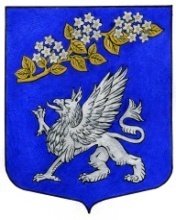 Внутригородское муниципальное образование Санкт-Петербурга муниципальный округПРАВОБЕРЕЖНЫЙМУНИЦИПАЛЬНЫЙ СОВЕТV созывул. Латышских стрелков д.11, корпус 4, Санкт-Петербург, 193231, т/f. 584-43-34,e-mail:  spbмо57@mail.ruИНН 7811072898 КПП 781101001 ОГРН 1037825018472РЕШЕНИЕ № 1«22» сентября 2014 годаО выборах счетной комиссииМуниципального Совета МОМО Правобережный	В соответствии с Конституцией Российской Федерации,  Федеральным законом от 06 октября 2003 года № 131 - ФЗ «Об общих принципах организации местного самоуправления в Российской Федерации», Федеральным законом от 02.03.2007 N 25-ФЗ "О муниципальной службе в Российской Федерации", законом Санкт–Петербурга, от 23 сентября 2009 года № 420-79 «Об организации местного самоуправления в Санкт-Петербурге» и Уставом МО Правобережный, муниципальный советРЕШИЛ:Утвердить счетную комиссию в составе 3-х человекПерсонально:Председатель счетной комиссии – Горшенкова Н.В.Секретарь счетной комиссии – Скоблов А.В.Член счетной комиссии – Березин А.В.2.  . Контроль – Глава Муниципального образования Гордин Э.И.3.   Решение  вступает в силу с 22 сентября 2014 года.Глава муниципального образования,исполняющий полномочия председателямуниципального совета								Э.И. ГординВнутригородское муниципальное образование Санкт-Петербурга муниципальный округПРАВОБЕРЕЖНЫЙМУНИЦИПАЛЬНЫЙ СОВЕТV созывул. Латышских стрелков д.11, корпус 4, Санкт-Петербург, 193231, т/f. 584-43-34,e-mail:  spbмо57@mail.ruИНН 7811072898 КПП 781101001 ОГРН 1037825018472РЕШЕНИЕ № 2«22» сентября 2014 годаО выборах Главы Муниципального образования,Исполняющего полномочия председателя Муниципального совета МОМО Правобережный	В соответствии с Конституцией Российской Федерации,  Федеральным законом от 06 октября 2003 года № 131 - ФЗ «Об общих принципах организации местного самоуправления в Российской Федерации», Федеральным законом от 02.03.2007 N 25-ФЗ "О муниципальной службе в Российской Федерации", законом Санкт–Петербурга, от 23 сентября 2009 года № 420-79 «Об организации местного самоуправления в Санкт-Петербурге» и Уставом МО Правобережный, муниципальный советРЕШИЛ:Утвердить протокол счетной комиссии № 2  от «22» сентября 2014 г. о выборах Главы Муниципального образования, исполняющего полномочия председателя муниципального совета МОМО Правобережный Утвердить Главой Муниципального образования, исполняющего полномочия председателя МОМО Правобережный Гордина Эдуарда ИсаковичаУполномочить Гордина Эдуарда Исаковича представлять Муниципальное(Ф.И.О.)Образование Муниципальный округ Правобережный во взаимоотношениях с органами государственной власти Санкт-Петербурга и Российской Федерации, иными организациями, учреждениями, предприятиями без доверенности в соответствии с Уставом  муниципального образования Правобережный , открывать и закрывать расчетные и текущие счета муниципального Совета и быть распорядителем кредитов по этим счетам.Решение вступает в силу с «22» сентября 2014г.Данное решение официально опубликовать в СМИ.Заместитель Главы Муниципального образованияМуниципальный округ Правобережный 				В.Ю. ДаниловаВнутригородское муниципальное образование Санкт-Петербурга муниципальный округПРАВОБЕРЕЖНЫЙМУНИЦИПАЛЬНЫЙ СОВЕТV созывул. Латышских стрелков д.11, корпус 4, Санкт-Петербург, 193231, т/f. 584-43-34,e-mail:  spbмо57@mail.ruИНН 7811072898 КПП 781101001 ОГРН 1037825018472РЕШЕНИЕ № 3«22» сентября 2014 годаО выборах заместителя Главы Муниципального образования, исполняющего полномочия председателя Муниципального совета МОМО Правобережныйна постоянной основеВ соответствии с Конституцией Российской Федерации,  Федеральным законом от 06 октября 2003 года № 131 - ФЗ «Об общих принципах организации местного самоуправления в Российской Федерации», Федеральным законом от 02.03.2007 N 25-ФЗ "О муниципальной службе в Российской Федерации", законом Санкт–Петербурга, от 23 сентября 2009 года № 420-79 «Об организации местного самоуправления в Санкт-Петербурге» и Уставом МО Правобережный, муниципальный советРЕШИЛ:Утвердить протокол счетной комиссии № 3  от «22» сентября 2014 года о выборах заместителя Главы Муниципального образования исполняющего полномочия председателя Муниципального совета МОМО Правобережный на постоянной основе Считать избранным  заместителя Главы Муниципального образования исполняющего полномочия председателя Муниципального совета МОМО Правобережный на постоянной основе  Беляеву Валентину АнатольевнуКонтроль – Глава Муниципального образования Гордин Э.И.Решение вступает в силу с «22» сентября 2014г.Решение официально опубликовать в СМИ Глава муниципального образования,исполняющий полномочия председателямуниципального совета								Э.И. ГординВнутригородское муниципальное образование Санкт-Петербурга муниципальный округПРАВОБЕРЕЖНЫЙМУНИЦИПАЛЬНЫЙ СОВЕТV созывул. Латышских стрелков д.11, корпус 4, Санкт-Петербург, 193231, т/f. 584-43-34,e-mail:  spbмо57@mail.ruИНН 7811072898 КПП 781101001 ОГРН 1037825018472РЕШЕНИЕ № 4«22» сентября 2014 годаО выборах заместителей Главы Муниципального образования, исполняющего полномочия председателя Муниципального совета МОМО Правобережныйна непостоянной основеВ соответствии с Конституцией Российской Федерации,  Федеральным законом от 06 октября 2003 года № 131 - ФЗ «Об общих принципах организации местного самоуправления в Российской Федерации», Федеральным законом от 02.03.2007 N 25-ФЗ "О муниципальной службе в Российской Федерации", законом Санкт–Петербурга, от 23 сентября 2009 года № 420-79 «Об организации местного самоуправления в Санкт-Петербурге» и Уставом МО Правобережный, муниципальный советРЕШИЛ:Утвердить заместителей Главы Муниципального образования исполняющего полномочия председателя Муниципального совета МОМО Правобережный на непостоянной основе в количестве 5-ти человек.Утвердить протокол счетной комиссии № 4  от «22» сентября 2014 года о выборах заместителей Главы Муниципального образования исполняющего полномочия председателя Муниципального совета МОМО Правобережный на непостоянной основе.Считать избранными  заместителями Главы Муниципального образования исполняющего полномочия председателя Муниципального совета МОМО Правобережный на непостоянной основе:Чернышеву Татьяну НиколаевнуДудник Елену АлександровнуКомарницкого Владимира МироновичаСкоблова Андрея ВалериевичаДанилову Викторию ЮрьевнуКонтроль – Глава Муниципального образования Гордин Э.И.Решение вступает в силу с «22» сентября 2014г.Решение официально опубликовать в СМИ					Глава муниципального образования,исполняющий полномочия председателямуниципального совета								Э.И. ГординВнутригородское муниципальное образование Санкт-Петербурга муниципальный округПРАВОБЕРЕЖНЫЙМУНИЦИПАЛЬНЫЙ СОВЕТV созывул. Латышских стрелков д.11, корпус 4, Санкт-Петербург, 193231, т/f. 584-43-34,e-mail:  spbмо57@mail.ruИНН 7811072898 КПП 781101001 ОГРН 1037825018472РЕШЕНИЕ № 5«22» сентября 2014 годаО постоянных депутатскихкомиссиях муниципального СоветаМуниципального образования Муниципальный округ Правобережный В соответствии с Конституцией Российской Федерации,  Федеральным законом от 06 октября 2003 года № 131 - ФЗ «Об общих принципах организации местного самоуправления в Российской Федерации», Федеральным законом от 02.03.2007 N 25-ФЗ "О муниципальной службе в Российской Федерации", законом Санкт–Петербурга, от 23 сентября 2009 года № 420-79 «Об организации местного самоуправления в Санкт-Петербурге» и Уставом МО Правобережный, муниципальный советРЕШИЛ:Создать 5 постоянных депутатских комиссий муниципального Совета:Постоянная планово-бюджетная депутатская комиссия    Постоянная депутатская комиссия по благоустройству Постоянная депутатская комиссия по молодежной политике, военно-патриотическому воспитанию и спортуПостоянная депутатская  комиссия по культуре и социальной политикеПостоянная контрольно-счетная депутатская комиссия  2. Утвердить количественный состав постоянных комиссий – не более 7 человек.3.Контроль -  Глава Муниципального образования Гордин Э.И.4. Решение  вступает в силу с момента официального опубликования.Глава муниципального образования,исполняющий полномочия председателямуниципального совета								Э.И. ГординВнутригородское муниципальное образование Санкт-Петербурга муниципальный округПРАВОБЕРЕЖНЫЙМУНИЦИПАЛЬНЫЙ СОВЕТV созывул. Латышских стрелков д.11, корпус 4, Санкт-Петербург, 193231, т/f. 584-43-34,e-mail:  spbмо57@mail.ruИНН 7811072898 КПП 781101001 ОГРН 1037825018472РЕШЕНИЕ № 6«22» сентября 2014 года	В соответствии с Конституцией Российской Федерации,  Федеральным законом от 06 октября 2003 года № 131 - ФЗ «Об общих принципах организации местного самоуправления в Российской Федерации», Федеральным законом от 02.03.2007 N 25-ФЗ "О муниципальной службе в Российской Федерации", законом Санкт–Петербурга, от 23 сентября 2009 года № 420-79 «Об организации местного самоуправления в Санкт-Петербурге» и Уставом МО Правобережный, муниципальный советРЕШИЛ:Утвердить персональный состав Конкурсной комиссии по замещению должности Главы местной администрации МО МО Правобережный:- Член комиссии – депутат МС Гордин Э.И.- Член комиссии – депутат МС Беляева В.А.- Член комиссии – депутат ЗАКСа Высоцкий И.В.- Члены комиссии, назначаемые Губернатором Санкт-Петербурга в количестве трёх человек;Контроль – Глава муниципального образования, исполняющий полномочия председателя муниципального совета Гордин Э.И.Решение вступает в силу 22 сентября 2014 г.Глава муниципального образования,исполняющий полномочия председателямуниципального совета						Гордин Э.И.О персональном составе Конкурсной комиссии по замещению должности Главы местной администрации МО МО Правобережный